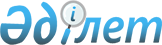 Шілікті ауылдық округіне қарасты "Мақсат" шаруа қожалығына шектеу іс-шараларын белгілеу туралы
					
			Күшін жойған
			
			
		
					Шығыс Қазақстан облысы Зайсан ауданы Шілікті ауылдық округі әкімінің 2020 жылғы 15 қыркүйектегі № 4 шешімі. Шығыс Қазақстан облысының Әділет департаментінде 2020 жылғы 17 қыркүйекте № 7540 болып тіркелді. Күші жойылды - Шығыс Қазақстан облысы Зайсан ауданы Шілікті ауылдық округі әкімінің 2020 жылғы 31 желтоқсандағы № 7 шешімімен
      Ескерту. Күші жойылды - Шығыс Қазақстан облысы Зайсан ауданы Шілікті ауылдық округі әкімінің 31.12.2020 № 7 шешімімен (алғашқы ресми жарияланған күнінен кейін күнтізбелік он күн өткен соң қолданысқа енгізіледі).

      ЗҚАИ-ның ескертпесі.

      Құжаттың мәтінінде түпнұсқаның пунктуациясы мен орфографиясы сақталған.
      Қазақстан Республикасының 2001 жылғы 23 қаңтардағы "Қазақстан Республикасындағы жергілікті мемлекеттік басқару және өзін-өзі басқару туралы" Заңының 37-бабының 3-тармағына, Қазақстан Республикасының 2002 жылғы 10 шілдедегі "Ветеринария туралы" Заңының 10-1-бабының 7) тармақшасына сәйкес, Зайсан ауданының бас мемлекеттік ветеринариялық-санитариялық инспекторының 2020 жылғы 11 қыркүйектегі № 630 ұсынысы негізінде Шілікті ауылдық округінің әкімі ШЕШІМ ҚАБЫЛДАДЫ:
      1. Шілікті ауылдық округіне қарасты "Мақсат" шаруа қожалығының мүйізді ұсақ малдарынан бруцеллез ауруының шығуына байланысты шектеу іс-шаралары белгіленсін.
      2. "Шілікті ауылдық округ әкімі аппараты" мемлекеттік мекемесі Қазақстан Республикасының заңнамалық актілерінде белгіленген тәртіпте:
      1) осы шешімнің аумақтық әділет органында мемлекеттік тіркелуін;
      2) осы шешім мемлекеттік тіркелген күнінен бастап, күнтізбелік он күн ішінде оның көшірмесін Зайсан ауданының аумағында таратылатын мерзімді баспа басылымдарында ресми жариялауға жолданылуын;
      3) ресми жарияланғаннан кейін осы шешімді Зайсан ауданы әкімдігінің интернет-ресурсына орналастырылуын қамтамасыз етсін.
      3. Осы шешімнің орындалуын бақылауды өзіме қалдырамын.
      4. Осы шешім оның алғашқы ресми жарияланған күнінен кейін күнтізбелік он күн откен соң қолданысқа енгізіледі.
					© 2012. Қазақстан Республикасы Әділет министрлігінің «Қазақстан Республикасының Заңнама және құқықтық ақпарат институты» ШЖҚ РМК
				
      Шілікті ауылдық округінің әкімі 

К. Сагиев
